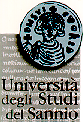 									     Allegato B            Dichiarazioni                                                                                                                                                                                                                                                                                                                                                                                                                                                                                                                                                                                                                                                                                                                                                                                                                                                                                                                                                                                                                                                                                                        DICHIARAZIONI SOSTITUTIVE DI CERTIFICAZIONI( Art. 46 D.P.R. del 28.12.2000, n. 445)DICHIARAZIONE SOSTITUTIVA DI NOTORIETA'(art. 19 e 47 del D.P.R. del 28.12.2000, n. 445)Il sottoscritto: Cognome____________________________________________________________(per le donne indicare il cognome da nubile)Nome___________________________________________________________________________nato a ____________________________________prov.____________Stato__________________ il __________________________________________ sesso _______________________________C.F. __________________________________________________________________________attualmente residente a __________________________________ prov. _____________________indirizzo __________________________________________ C.A.P. _______________________Telefono: ________________________ e-mail _________________________________________consapevole che le dichiarazioni mendaci sono punite ai sensi degli articoli 483, 495, 496 del Codice Penale e delle leggi speciali in materia:DICHIARA_______________________________________________________________________________
_______________________________________________________________________________
______________________________________________________________________________________________________________________________________________________________
______________________________________________________________________________________________________________________________________________________________
_______________________________________________________________________________Luogo e data ..........................................Il dichiarante___________________________________Firma____________________________Il sottoscritto inoltre allega alla domanda fotocopia di un documento di riconoscimento in corso di validità ai sensi dell’art. 21 del D.P.R. 445/2000.